Инсценировка театральной деятельности по безопасности «Газ-друг, газ-враг».Для дошкольников старшего возраста.Цель: предостеречь детей об опасности игры с газовой плитой. Показать работу газовой службы.Действующие лица: ведущая, мама, папа, сын, дочка Маришка, котенок Пушок, собачка Тишка, 2 газовика,Жили-были в квартиреМама, папа и сынок,Да котенок их Пушок,Дочурка МаришкаДа собачка Тишка.Уехал папа далеко,На буровую вышку.Остались дома:Мама, дочурка и сынишка.Мама:   Так, мне надо в магазин,-Сын, ты за сестренкой поглядиИ не куда ты не ходи, В розетку гвозди ты не суй,И спичками ты не балуй,Сестру одну не оставляй,Во что- нибудь с ней поиграй!Ведущая:  Закрыла дверь она на ключ,Оставив дома деток.И побежала в магазинКупить мясных котлеток.Сын: Давай с тобой играть, Маришка, Читать тебе не стану книжку,И кукол я качать не буду,И не заставишь мыть посуду.Бери ты мышку поскорей,В игру садись играть смелей! (играют )Маришка:  Скучно мне с тобой сидеть,Пойду готовить я обедДля Тишки и Пушка.Вот соль, и спички, и вода, Кастрюля и лапша. Сын:  Но мама нам сказала строго,«Ты спички в руки не бери!».Маришка:  Да, ладно, мама не увидит,Я только к плитке подойду,И рычажки я поверну.А спички трогать я не буду.Сын:  Ну ладно, уж,  иди, вари,Но только спички не бери!Ведущая:  Не дождавшись маму,Маришка суп пошла варить,Чтобы друзей всех накормить.Повернула все конфорки И умчалась, быстро, ловко! (уходит играть)Выбегают девочки с белыми полотнами на танец, имитируя Маришка:Вовка, чем то у нас пахнет,Но не супом для друзей.Кот: Мяу, мяу, что за вонь?Собака:  Ну и запах, гав, гав, гав,Чем же пахнет здесь у нас?Чую, чую я сейчас,Задохнемся газом. Ах!Кот:  Побежим скорее, Тишка,И газ службу позовем.Если газа дух в квартире,
Быть беде! Ты не тяни:
При утечке – «04»
Поскорее позвони! (Подходят к телефону, набирают номер, кашляют)Кот:  Поскорей к нам приходитеИ в беде нам помогите,Газ уже стоит кругом,Мы с надеждою вас ждем!Ведущая:  (На экране презентация).Боевой готов расчет. (слайд 1)Командир сказал: «Вперед!»Мчится машина боевая, (слайд 2)Вся на солнышке сверкая.
И примчались из Горгаза (слайд 3)Дяди в форме в тот же час,Неисправности все сразу (слайд 4) В доме устранят у вас.Вот сидят в подъезде дети,С ними Тишка и Пушок,Что сказать сейчас ребятам?Газовик: 1  Не  играй с плитой, дружок! (слайд 5) Газ ты сам не зажигай!Открывая кран конфорки,Зажигаем спичку, вмиг −Голубой огонь комфортно (слайд 6) Под горелкаю горит.  Газовик: 2Ты комфорки не крути,За сестренкою следи!(Появляется испуганная мама, обнимает детей)Газовик: 1 Знают взрослые и дети: (слайд 7) Газ наш самый лучший друг.
В каждом доме солнцем светит,
С ним надежен мир вокруг. 
Газовик: 2На заводе и в машине(слайд 8) Газ работает для нас.Настоящие мужчины(слайд 9) Добывают в недрах газ. В города идёт, в посёлкиГаз по трубам – благодать! (слайд 10) Тратить газ нам нужно с толком, (слайд 11) Безопасность соблюдать.Газовик: 1Если в доме пахнет газом, (слайд 12) 
Вызывай на помощь сразу!
Ведь спасателей отряд(слайд 13) Вам помочь, конечно, рад.
И свяжись без промедленья, (слайд 14) 
Ты со Службою спасенья.
Газовик: 2 Ведь они на страже ждут, (слайд 15) 
Службу бдительно несут.
Каждый день и каждый час
Все они спасают нас.
Мы должны их труд ценить
И напрасно не звонить.Газовик: 1 Ну, а взрослым, что сказать?Чтоб детей не оставляли, Чтобы их с собою брали,С детства их учили в прок,Преподали им урок!Ведущая:  Обошлось все хорошо,Но могло страшнее быть,Газ мог всех вас погубить,Вы запомните, друзья,Что с газом шутить нельзя!А вы, ребята, балуетесь с огнем? Чиркаете спичками? Пытаетесь зажечь сами газ? Давайте запомним, что вы еще маленькие и многое не умеете. Когда вырастите и станете большими, сами будете и газ зажигать, и обед себе готовить. А пока не шутите с огнем и не играйте с газом!Игра «Слушай внимательно».- Я буду задавать вопросы, а вы слушайте внимательно и хором отвечайте «Это я, это я, это все мои друзья!»1. Кто, услышав запах гари, сообщает о пожаре?2. Кто, из вас заметив дым, закричит «Пожар, горим?»3. Кто, из вас шалит с огнем, утром, вечером и днем?4. Кто, почуяв газ в квартире, позвонит по 04?5. Кто от маленькой сестрички, незаметно прячет спички?6. Кто из вас шалит с огнем, признавайтесь честно в том?7. Кто костров не разжигает и другим не разрешает?Презентация Слайд 1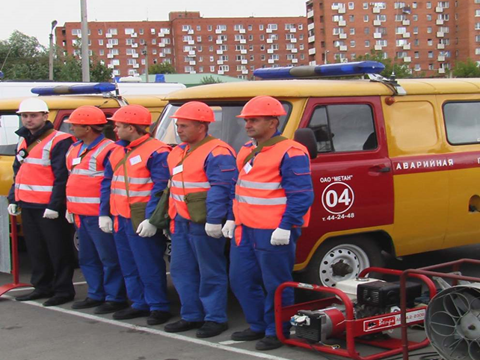 Слайд 2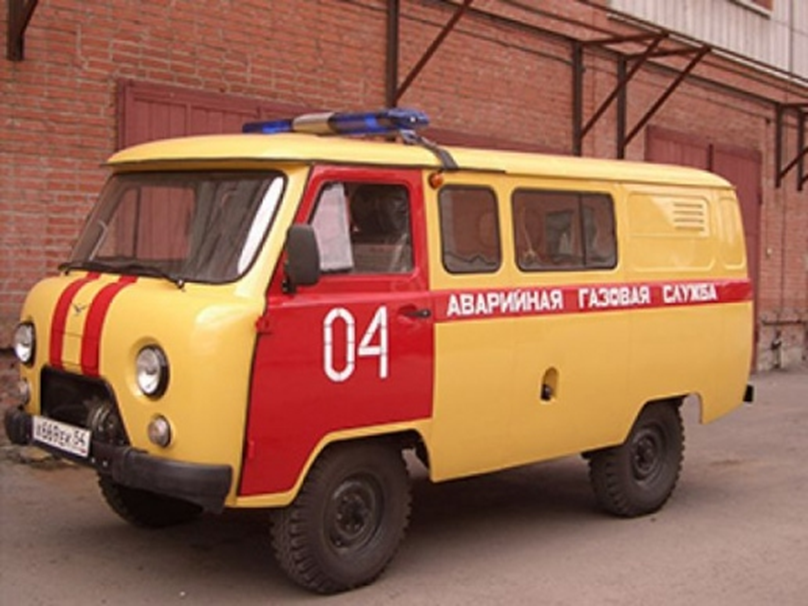 Слайд 3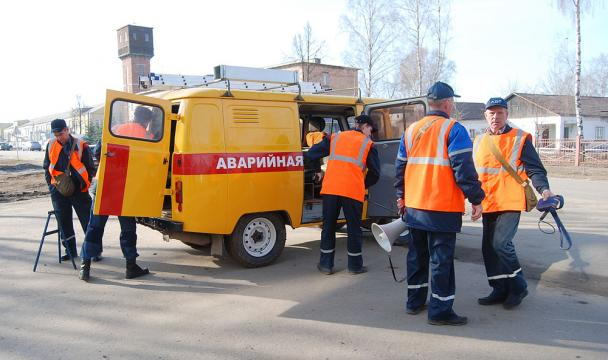 Слайд 4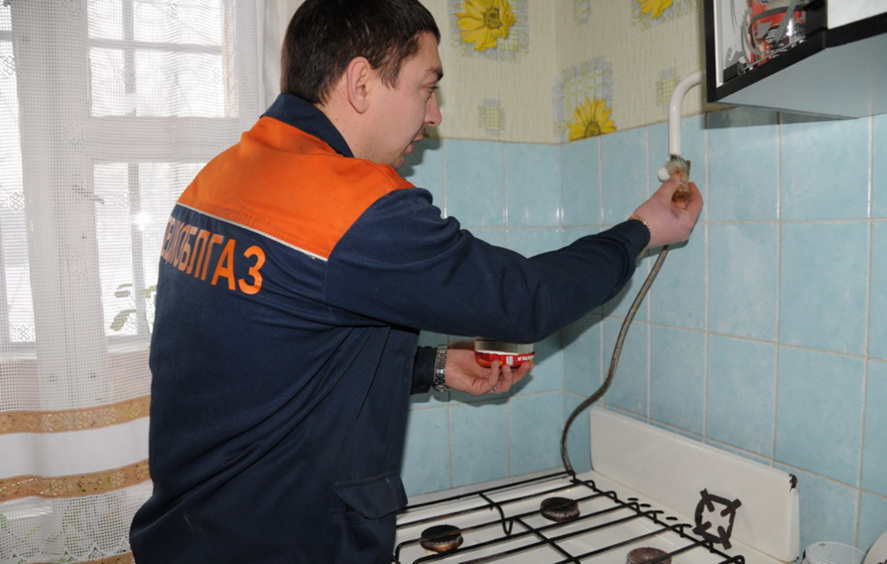 Слайд 5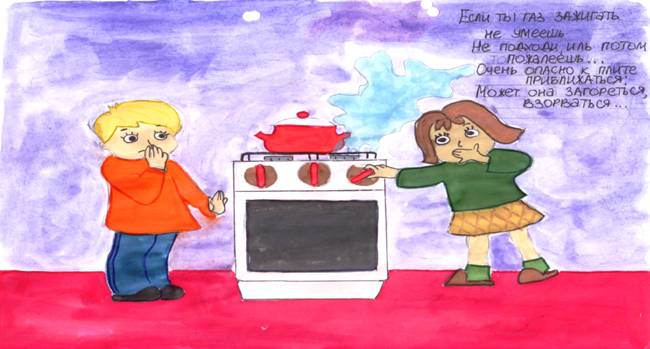 Слайд 6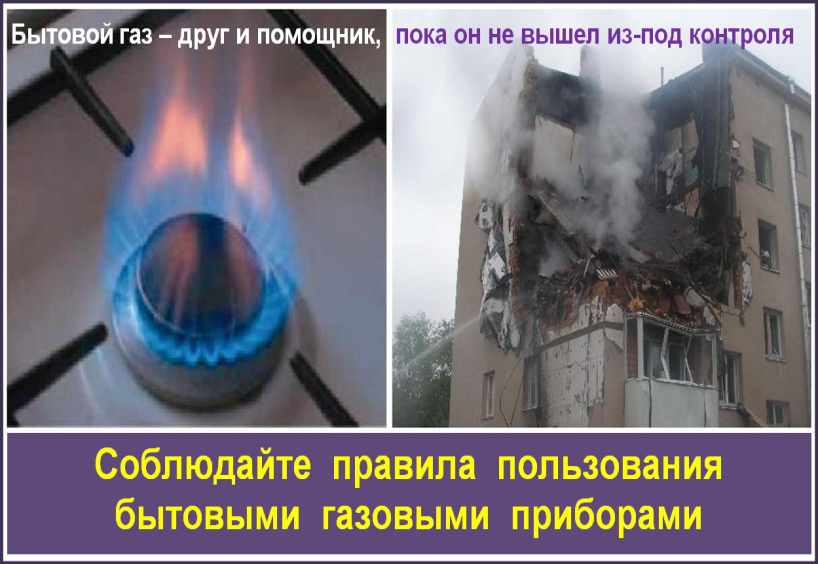 Слайд 7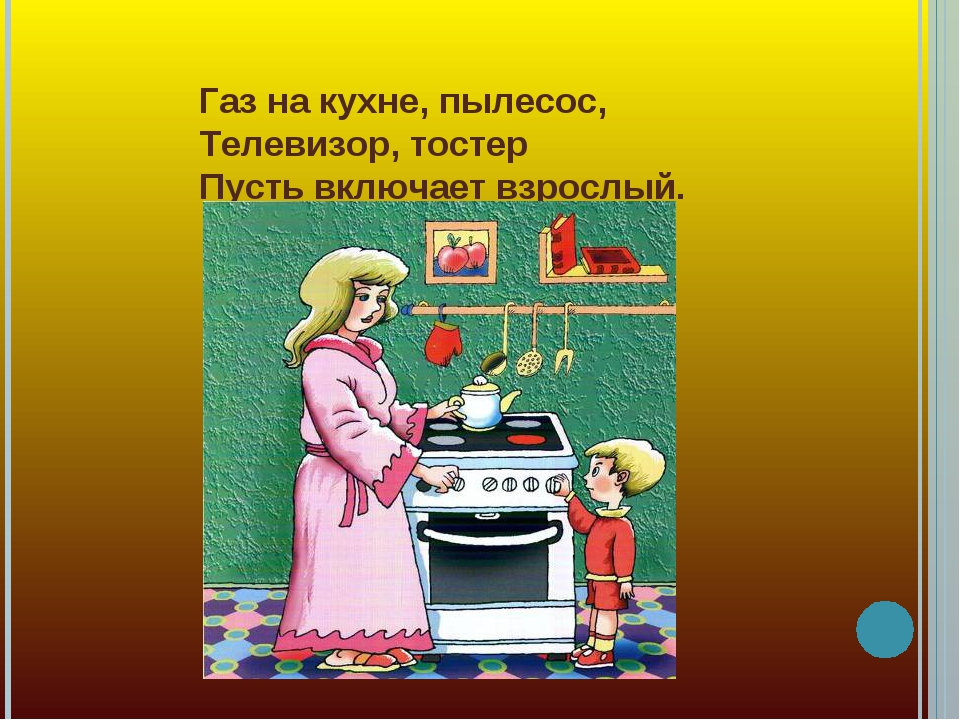 Слайд 8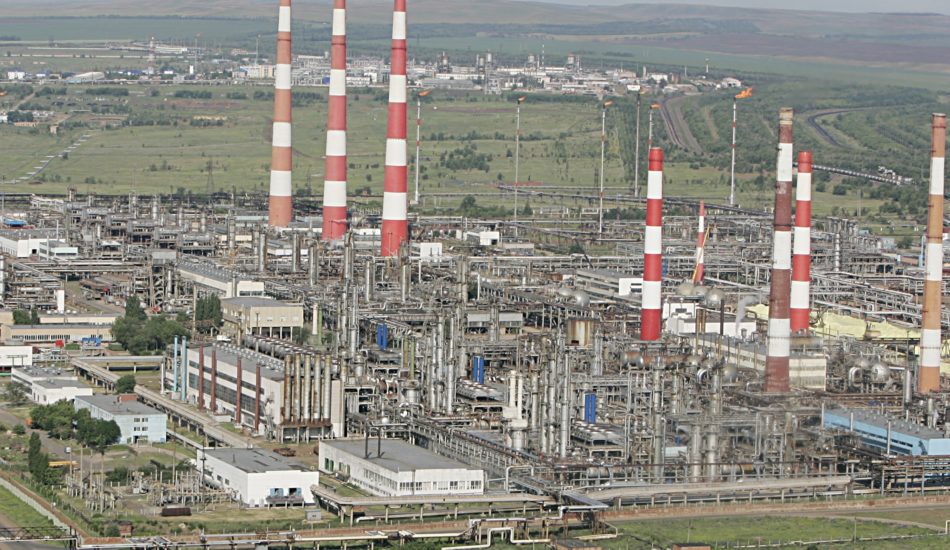 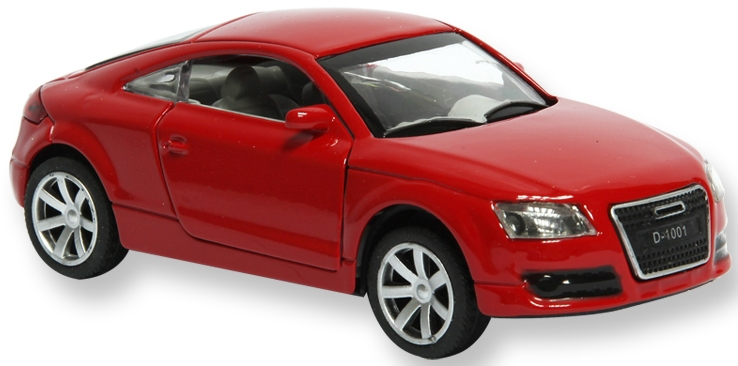 Слайд 9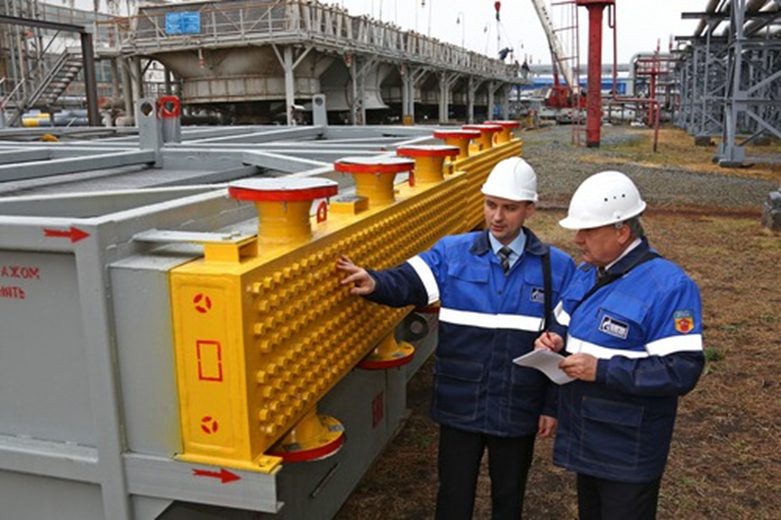 Слайд 10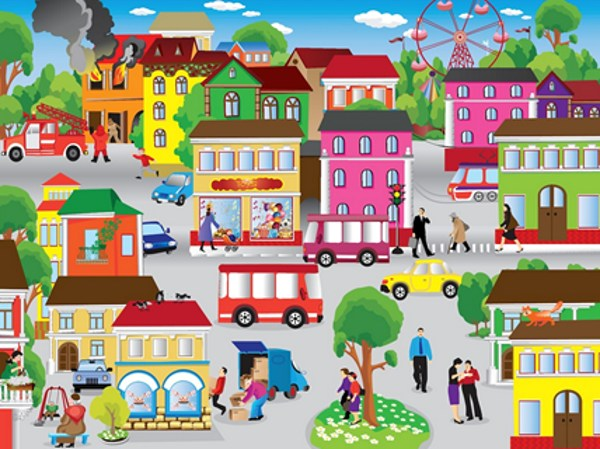 Слайд 11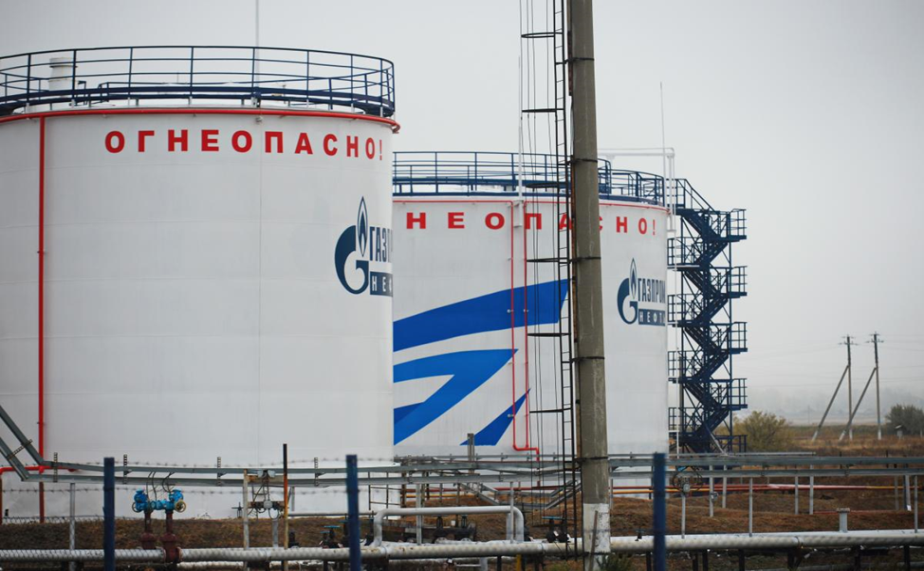 Слайд 12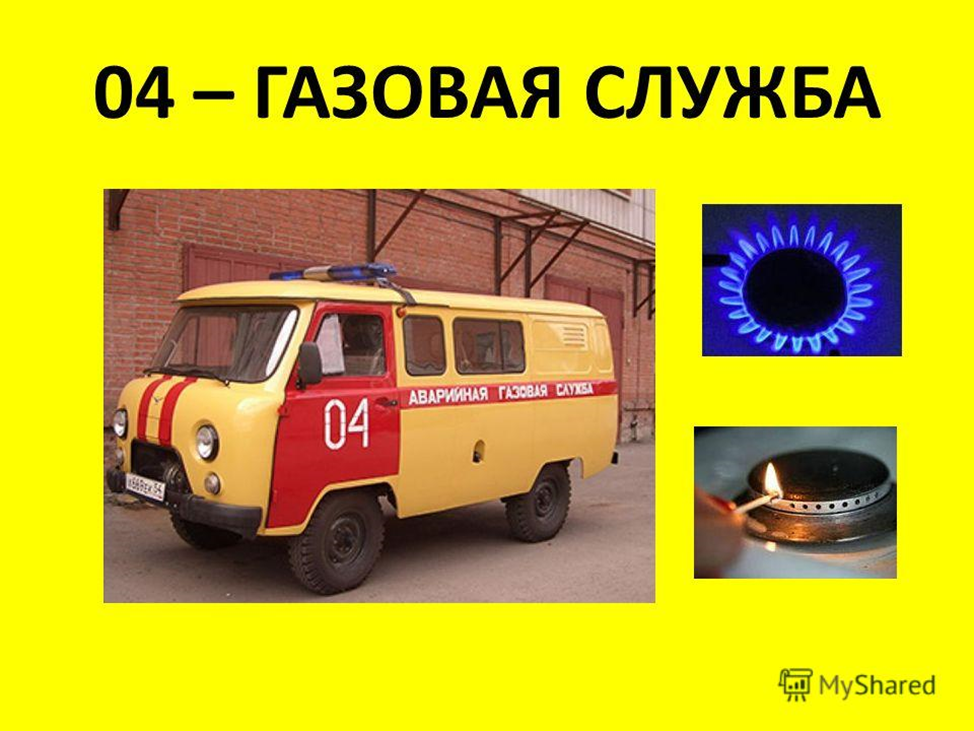 Слайд 13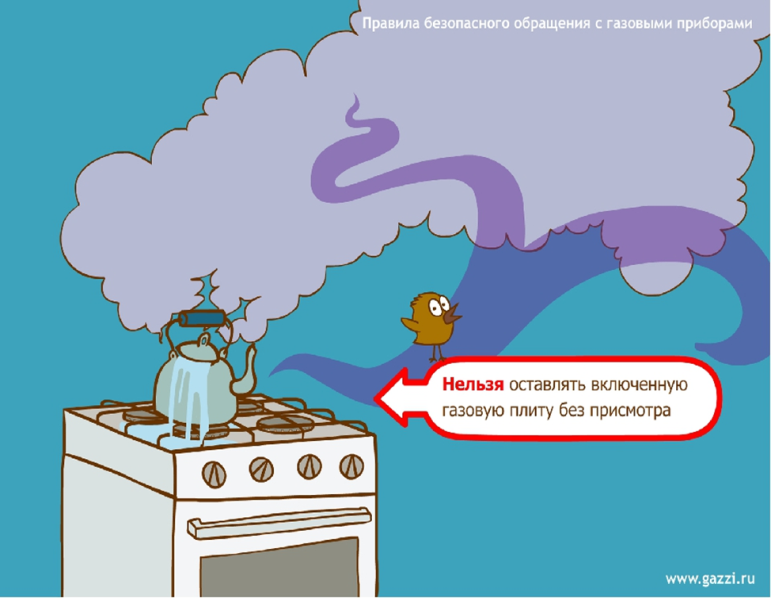 Слайд 14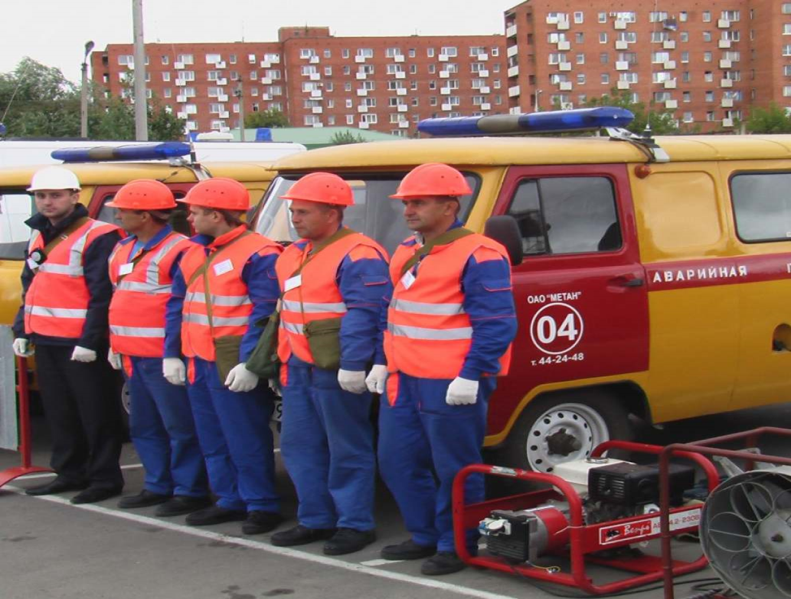 Слайд 15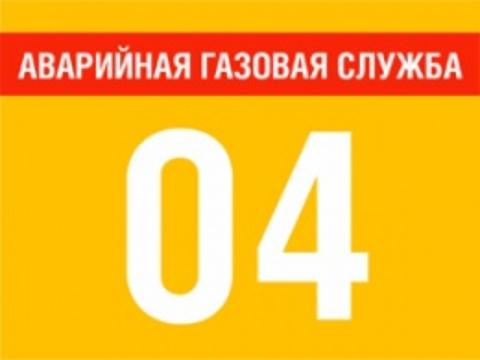 